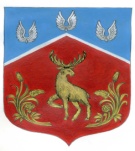 Администрация муниципального образования Громовское сельское поселение муниципального образования Приозерский муниципальный район Ленинградской областиП О С Т А Н О В Л Е Н И Е  «08» октября 2021 г.	                       № 315                          В соответствии с Федеральным законом от 06.10.2003 № 131-ФЗ 
«Об общих принципах организации местного самоуправления в Российской Федерации», Федеральным законом от 10.12.1995 № 196-ФЗ «О безопасности дорожного движения», распоряжением Правительства Российской Федерации от 27.10.2012 № 1995-р «Об утверждении Концепции федеральной целевой программы «Повышение безопасности дорожного движения в 2013-2020 годах», во исполнение пункта 4б Перечня поручений Президента Российской Федерации от 11.04.2016 № Пр-637ГС, администрация МО Громовское сельское поселениеПОСТАНОВЛЯЕТ:Утвердить муниципальную программу «Формирование 
законопослушного поведения участников дорожного движения на территории муниципальном образовании Громовское сельское поселение муниципального образования Приозерский муниципальный район Ленинградской области на 2021-2023 гг», согласно, приложения к настоящему постановлению.Постановление администрации МО Громовское сельское поселение № 213 от 25.09.2019г. «Об утверждении муниципальной программы «Формирование законопослушного поведения участников дорожного движения в муниципальном образовании Громовское сельское поселение муниципального образования Приозерский муниципальный район Ленинградской области» признать утратившим силу.3. 	Настоящее постановление подлежит официальному опубликованию. 4. Контроль за исполнением настоящего постановления  оставляю за собой.Глава администрации                     	                                                                     А.П. Кутузов МО Громовского сельского поселения МО Приозерский муниципальный район Ленинградской области http://www.admingromovo.ru/normativno-pravovie_akti/administracia/postanovlenie2010.ph«Об утверждении муниципальной программы«Формирование законопослушного поведения участников дорожного движения в муниципальном образовании Громовское сельское поселение муниципального образования Приозерский муниципальный район Ленинградской области на 2021-2023гг» 